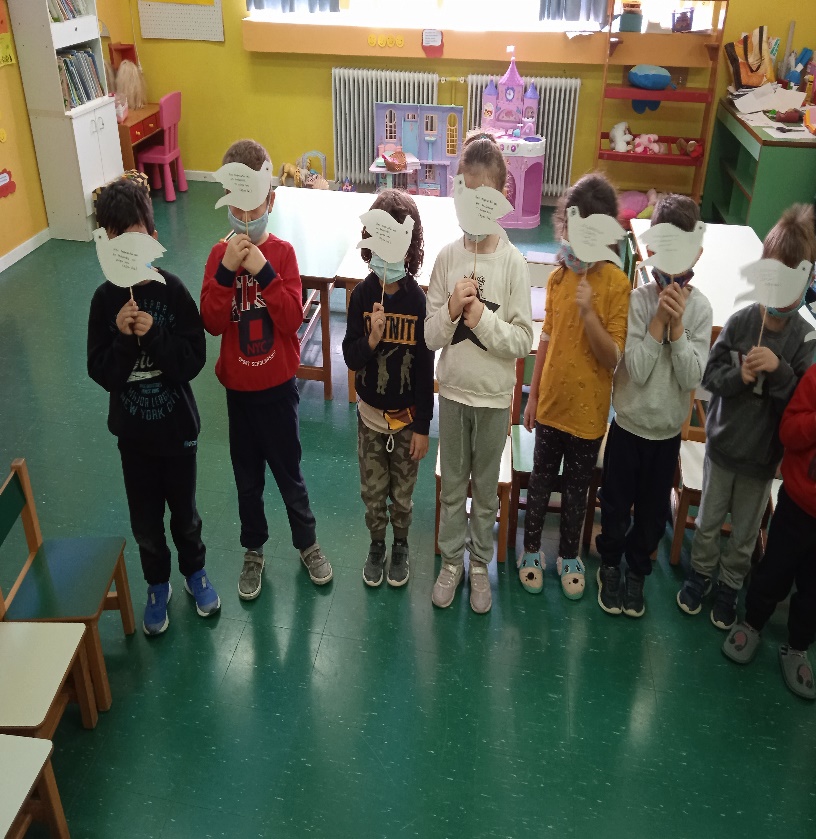 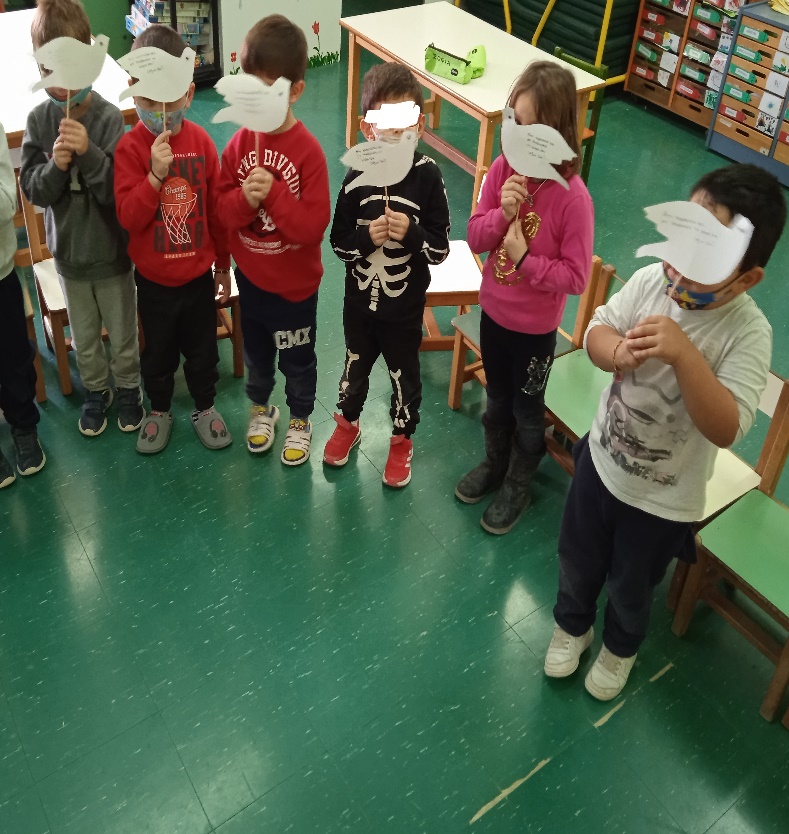 ΜΗΝ ΠΑΡΑΚΑΛΩ ΣΑΣ, ΜΗ ΛΗΣΜΟΝΑΤΕ ΤΗ ΧΩΡΑ ΜΟΥ….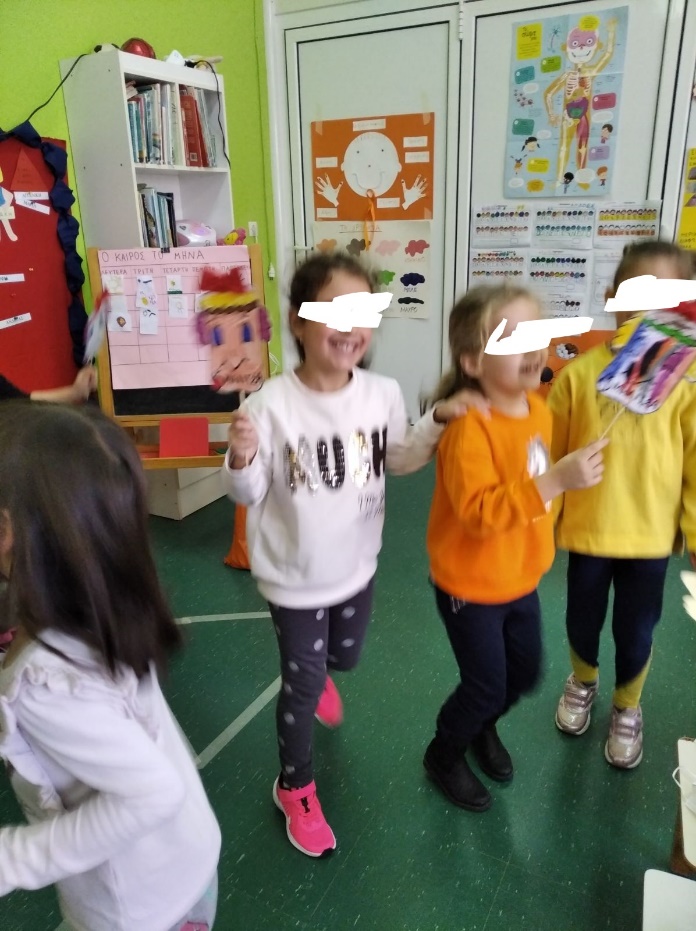 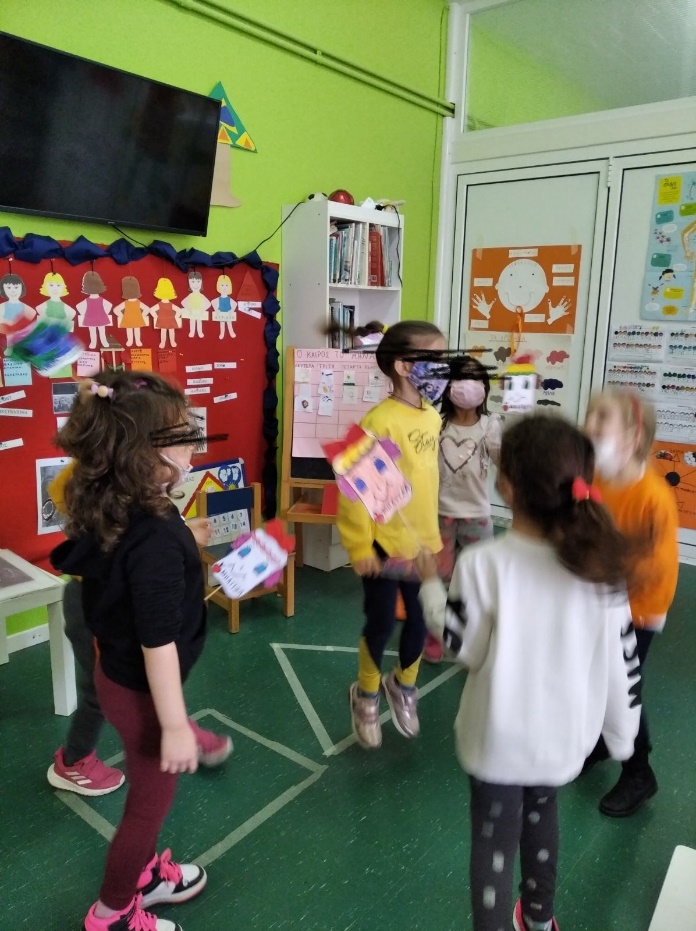 	ΕΔΩ ΝΤΕΝΕΚΕΔΟΥΠΟΛΗ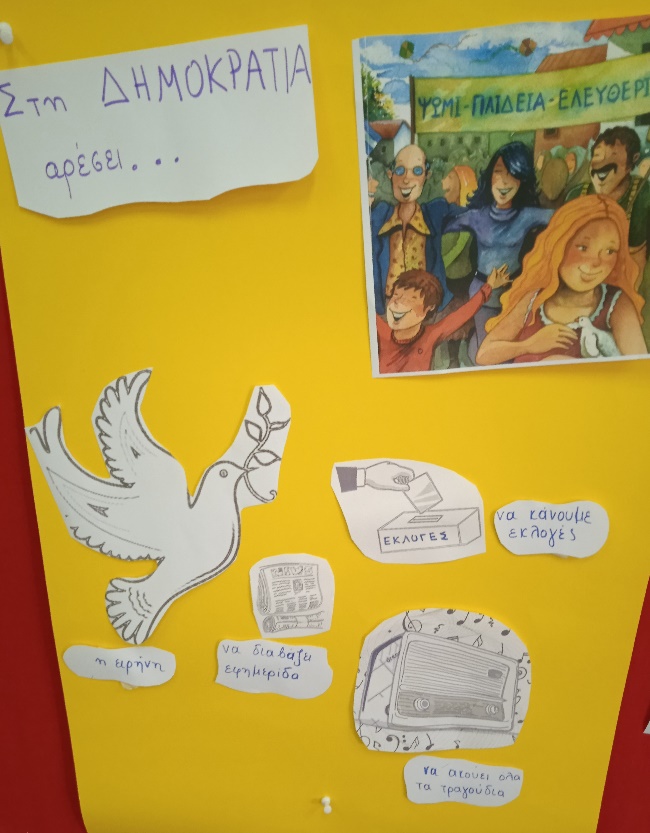 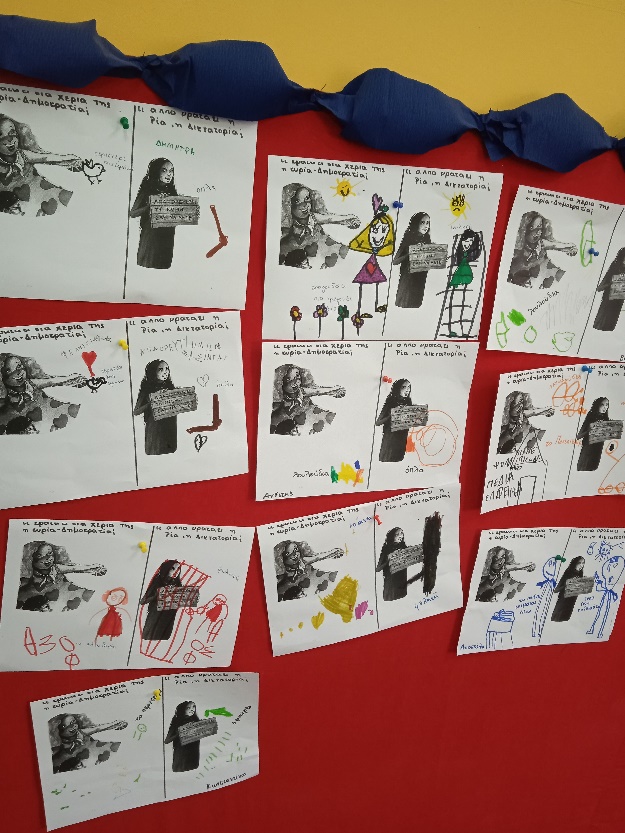 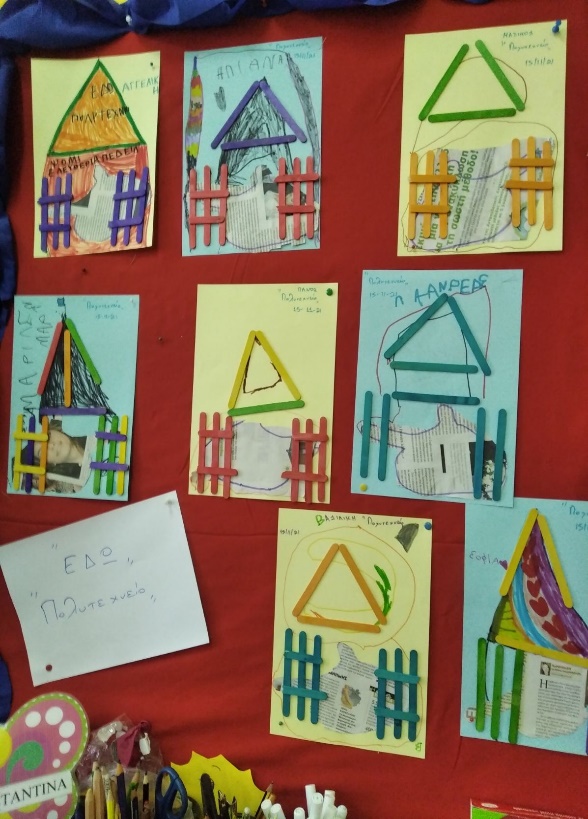 